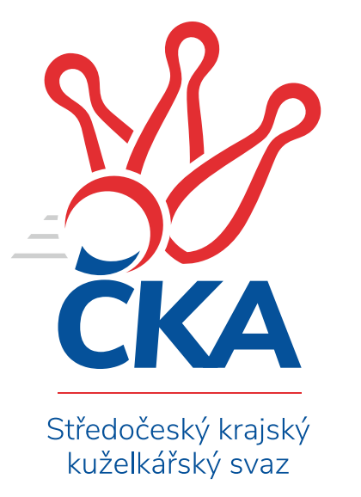 Soutěž: Středočeský krajský přebor I. třídy 2022/2023Kolo: 18Ročník: 2022/2023Datum: 10.3.2023Nejlepšího výkonu v tomto kole: 2663 dosáhlo družstvo: KK SDS Sadská BSouhrnný přehled výsledků:TJ Sparta Kutná Hora C	- TJ Sokol Benešov C	5:3	2527:2495	7.0:5.0	9.3.TJ Kovohutě Příbram B	- TJ Lhotka	7:1	2536:2397	8.0:4.0	10.3.KK Jiří Poděbrady B	- TJ Sparta Kutná Hora B	6:2	2598:2595	7.0:5.0	10.3.TJ Sokol Kostelec nad Černými lesy A	- KK Kosmonosy C	8:0	2570:2423	8.5:3.5	10.3.KK SDS Sadská B	- KK Kolín B	7:1	2663:2562	9.0:3.0	10.3.Tabulka družstev:	1.	KK SDS Sadská B	17	10	2	5	80.0 : 56.0 	110.5 : 93.5 	 2531	22	2.	KK Jiří Poděbrady B	16	10	0	6	73.5 : 54.5 	105.0 : 87.0 	 2505	20	3.	KK Vlašim B	16	9	2	5	70.5 : 57.5 	106.0 : 86.0 	 2551	20	4.	TJ Lhotka	16	10	0	6	70.5 : 57.5 	103.0 : 89.0 	 2504	20	5.	TJ Sokol Kostelec nad Černými lesy A	17	9	1	7	76.5 : 59.5 	104.0 : 100.0 	 2524	19	6.	TJ Sparta Kutná Hora B	16	9	0	7	71.0 : 57.0 	107.0 : 85.0 	 2541	18	7.	KK Kosmonosy C	16	7	1	8	61.5 : 66.5 	90.5 : 101.5 	 2443	15	8.	TJ Kovohutě Příbram B	16	7	1	8	60.0 : 68.0 	81.5 : 110.5 	 2414	15	9.	TJ Sparta Kutná Hora C	17	6	1	10	52.5 : 83.5 	88.0 : 116.0 	 2368	13	10.	KK Kolín B	16	5	0	11	48.5 : 79.5 	85.5 : 106.5 	 2465	10	11.	TJ Sokol Benešov C	15	3	0	12	47.5 : 72.5 	87.0 : 93.0 	 2455	6Podrobné výsledky kola: TJ Sparta Kutná Hora C	2527		5:3	2495	TJ Sokol Benešov C	Markéta Lavická	 	 190 	 196 		386 	 0:2 	 435 	 	222 	 213		Patrik Polach	Zdeňka Vokolková	 	 204 	 180 		384 	 0:2 	 414 	 	212 	 202		David Dvořák	Klára Miláčková	 	 206 	 210 		416 	 2:0 	 321 	 	161 	 160		Miloslav Procházka	Ivana Kopecká	 	 237 	 183 		420 	 1:1 	 467 	 	228 	 239		Karel Drábek	Eva Renková	 	 220 	 216 		436 	 2:0 	 403 	 	207 	 196		Karel Palát	Jitka Bulíčková	 	 256 	 229 		485 	 2:0 	 455 	 	239 	 216		Jitka Drábkovározhodčí:  Vedoucí družstevNejlepší výkon utkání: 485 - Jitka Bulíčková TJ Kovohutě Příbram B	2536		7:1	2397	TJ Lhotka	Petr Kříž	 	 212 	 217 		429 	 1:1 	 410 	 	192 	 218		Karel Nový	Václav Kodet	 	 233 	 192 		425 	 1:1 	 382 	 	189 	 193		Josef Hejduk	Milena Čapková	 	 206 	 213 		419 	 1:1 	 411 	 	217 	 194		Dušan Hejduk	Jaroslav Chmel	 	 210 	 189 		399 	 2:0 	 370 	 	195 	 175		Michal Hejduk	Luboš Řezáč	 	 246 	 241 		487 	 2:0 	 433 	 	221 	 212		Dušan Hejduk	Vladimír Pergl *1	 	 209 	 168 		377 	 1:1 	 391 	 	187 	 204		Martin Čistý *2rozhodčí: Zdeněk Lukášstřídání: *1 od 51. hodu Miloš Brenning, *2 od 51. hodu Jakub NovýNejlepší výkon utkání: 487 - Luboš Řezáč KK Jiří Poděbrady B	2598		6:2	2595	TJ Sparta Kutná Hora B	Václav Anděl	 	 252 	 228 		480 	 2:0 	 427 	 	213 	 214		Bohumír Kopecký	Lukáš Štich	 	 232 	 199 		431 	 1:1 	 417 	 	206 	 211		Jaroslav Čermák	Jitka Vacková	 	 200 	 211 		411 	 0:2 	 485 	 	235 	 250		Daniel Brejcha	Vladimír Klindera	 	 233 	 198 		431 	 2:0 	 390 	 	207 	 183		Adam Janda	Ondřej Šustr	 	 214 	 228 		442 	 2:0 	 434 	 	213 	 221		Václav Pufler	Svatopluk Čech	 	 199 	 204 		403 	 0:2 	 442 	 	223 	 219		Jiří Halfarrozhodčí: Václav AndělNejlepší výkon utkání: 485 - Daniel Brejcha TJ Sokol Kostelec nad Černými lesy A	2570		8:0	2423	KK Kosmonosy C	Miroslav Šplíchal	 	 207 	 245 		452 	 1:1 	 429 	 	217 	 212		Ondřej Majerčík	Martin Malkovský	 	 206 	 218 		424 	 1:1 	 421 	 	212 	 209		Jiří Řehoř	Michal Brachovec	 	 225 	 197 		422 	 1.5:0.5 	 412 	 	225 	 187		Jiří Buben	Michal Třeštík	 	 197 	 197 		394 	 2:0 	 343 	 	174 	 169		Ladislav Dytrych	Miloslav Budský	 	 215 	 232 		447 	 2:0 	 419 	 	203 	 216		Renáta Vystrčilová	Jaroslava Soukenková	 	 231 	 200 		431 	 1:1 	 399 	 	197 	 202		Jiří Řehořrozhodčí: Brachovec MichalNejlepší výkon utkání: 452 - Miroslav Šplíchal KK SDS Sadská B	2663		7:1	2562	KK Kolín B	Jaroslav Hojka	 	 223 	 211 		434 	 2:0 	 377 	 	205 	 172		Rudolf Zborník	Jan Dušek	 	 214 	 239 		453 	 2:0 	 411 	 	209 	 202		Jakub Vachta	Jan Svoboda	 	 203 	 223 		426 	 2:0 	 414 	 	195 	 219		Jakub Moučka	Marie Šturmová	 	 196 	 203 		399 	 0:2 	 436 	 	223 	 213		Ladislav Hetcl st.	Jan Renka st.	 	 238 	 236 		474 	 1:1 	 469 	 	246 	 223		Ladislav Hetcl ml.	Jan Renka ml.	 	 257 	 220 		477 	 2:0 	 455 	 	238 	 217		Dalibor Miervarozhodčí: Jan SvobodaNejlepší výkon utkání: 477 - Jan Renka ml.Pořadí jednotlivců:	jméno hráče	družstvo	celkem	plné	dorážka	chyby	poměr kuž.	Maximum	1.	Miroslav Pessr 	KK Vlašim B	453.70	301.0	152.7	3.5	6/7	(490)	2.	Daniel Brejcha 	TJ Sparta Kutná Hora B	443.27	302.9	140.4	5.6	4/6	(485)	3.	Karel Drábek 	TJ Sokol Benešov C	441.38	300.7	140.7	4.6	7/7	(480)	4.	Roman Weiss 	KK Kolín B	440.60	294.9	145.7	2.1	7/7	(498)	5.	Vladislav Pessr 	KK Vlašim B	440.07	303.8	136.2	5.2	7/7	(511)	6.	Martin Čistý 	TJ Lhotka	437.90	296.2	141.7	4.8	6/8	(468)	7.	Jitka Bulíčková 	TJ Sparta Kutná Hora C	436.30	300.3	136.0	6.0	6/7	(485)	8.	Michal Brachovec 	TJ Sokol Kostelec nad Černými lesy A	433.24	294.1	139.1	4.9	7/7	(482)	9.	Jaroslav Hojka 	KK SDS Sadská B	433.00	299.6	133.4	6.0	6/7	(469)	10.	Jan Renka  ml.	KK SDS Sadská B	432.78	303.0	129.8	5.0	6/7	(489)	11.	Jan Svoboda 	KK SDS Sadská B	432.78	296.6	136.1	4.3	7/7	(465)	12.	Vlastimil Pírek 	KK Vlašim B	431.89	299.5	132.3	6.5	7/7	(483)	13.	Jaroslav Čermák 	TJ Sparta Kutná Hora B	430.68	294.6	136.1	6.2	6/6	(474)	14.	Václav Anděl 	KK Jiří Poděbrady B	429.86	300.3	129.6	6.2	5/6	(480)	15.	Pavel Nový 	TJ Lhotka	429.63	294.4	135.3	5.6	6/8	(467)	16.	Adam Janda 	TJ Sparta Kutná Hora B	428.17	296.7	131.5	7.6	5/6	(477)	17.	Dalibor Mierva 	KK Kolín B	426.85	296.1	130.7	5.4	6/7	(483)	18.	Jitka Vacková 	KK Jiří Poděbrady B	425.96	297.4	128.6	5.6	5/6	(457)	19.	Ondřej Majerčík 	KK Kosmonosy C	425.47	294.7	130.7	5.6	5/6	(468)	20.	Jitka Drábková 	TJ Sokol Benešov C	424.41	295.5	128.9	7.2	7/7	(464)	21.	Dušan Hejduk 	TJ Lhotka	423.54	292.1	131.4	6.0	7/8	(445)	22.	Jaroslava Soukenková 	TJ Sokol Kostelec nad Černými lesy A	423.35	294.7	128.6	6.7	7/7	(452)	23.	Miloslav Budský 	TJ Sokol Kostelec nad Černými lesy A	422.71	292.3	130.4	7.7	7/7	(494)	24.	Svatopluk Čech 	KK Jiří Poděbrady B	421.85	294.7	127.1	6.4	6/6	(469)	25.	Jiří Miláček 	KK Jiří Poděbrady B	421.69	293.8	127.9	6.5	6/6	(464)	26.	Jakub Nový 	TJ Lhotka	421.60	295.4	126.2	9.4	7/8	(478)	27.	Jiří Řehoř 	KK Kosmonosy C	420.87	294.3	126.6	9.3	6/6	(482)	28.	Bohumír Kopecký 	TJ Sparta Kutná Hora B	420.70	293.3	127.4	8.3	6/6	(441)	29.	Jan Dušek 	KK SDS Sadská B	419.61	297.1	122.5	8.2	6/7	(455)	30.	Martin Malkovský 	TJ Sokol Kostelec nad Černými lesy A	419.49	287.7	131.8	5.1	5/7	(442)	31.	Ondřej Šustr 	KK Jiří Poděbrady B	415.99	296.6	119.4	7.0	5/6	(448)	32.	Václav Šefl 	TJ Kovohutě Příbram B	415.93	291.2	124.8	7.9	8/8	(441)	33.	Ladislav Hetcl  st.	KK Kolín B	415.38	284.9	130.5	5.6	6/7	(451)	34.	Simona Kačenová 	KK Vlašim B	414.79	289.9	124.9	6.1	7/7	(449)	35.	Veronika Šatavová 	TJ Sokol Kostelec nad Černými lesy A	414.72	291.8	123.0	7.2	6/7	(441)	36.	Marie Šturmová 	KK SDS Sadská B	413.15	284.6	128.5	8.6	5/7	(433)	37.	Petr Kříž 	TJ Kovohutě Příbram B	412.62	284.9	127.8	7.5	7/8	(455)	38.	Václav Pufler 	TJ Sparta Kutná Hora B	412.53	296.9	115.6	11.0	6/6	(465)	39.	Miroslav Drábek 	TJ Sokol Benešov C	412.16	287.8	124.4	7.7	5/7	(446)	40.	Lukáš Chmel 	TJ Kovohutě Příbram B	410.78	289.4	121.3	9.3	6/8	(449)	41.	Josef Hejduk 	TJ Lhotka	410.77	286.4	124.4	8.4	8/8	(440)	42.	Vladimír Klindera 	KK Jiří Poděbrady B	410.17	286.6	123.6	7.3	6/6	(474)	43.	Jindřiška Svobodová 	KK Kosmonosy C	409.90	287.6	122.4	8.8	5/6	(452)	44.	David Dvořák 	TJ Sokol Benešov C	406.30	288.1	118.2	9.4	5/7	(439)	45.	Miroslav Šplíchal 	TJ Sokol Kostelec nad Černými lesy A	406.13	288.2	118.0	10.0	7/7	(452)	46.	Miloš Lédl 	KK SDS Sadská B	406.05	286.4	119.7	7.3	6/7	(457)	47.	Jiří Řehoř 	KK Kosmonosy C	404.50	287.6	116.9	9.7	6/6	(489)	48.	Pavel Vojta 	KK Vlašim B	404.40	280.4	124.0	7.3	7/7	(449)	49.	Patrik Polach 	TJ Sokol Benešov C	403.90	283.0	120.9	9.6	7/7	(435)	50.	Karel Nový 	TJ Lhotka	403.75	292.1	111.7	10.3	6/8	(429)	51.	Jiří Buben 	KK Kosmonosy C	403.44	283.7	119.7	10.1	5/6	(444)	52.	Karel Palát 	TJ Sokol Benešov C	402.49	284.0	118.5	9.6	7/7	(433)	53.	Klára Miláčková 	TJ Sparta Kutná Hora C	402.33	281.6	120.7	9.3	6/7	(431)	54.	Ivana Kopecká 	TJ Sparta Kutná Hora C	401.93	287.4	114.5	9.8	7/7	(469)	55.	Lukáš Vacek 	KK Kolín B	400.79	284.0	116.8	7.8	6/7	(471)	56.	Jan Suchánek 	KK SDS Sadská B	397.51	283.5	114.1	9.3	6/7	(454)	57.	Václav Kodet 	TJ Kovohutě Příbram B	397.38	279.0	118.3	9.8	8/8	(458)	58.	Milena Čapková 	TJ Kovohutě Příbram B	397.25	279.4	117.8	7.8	6/8	(448)	59.	Dušan Richter 	KK Jiří Poděbrady B	396.60	281.7	114.9	8.0	4/6	(470)	60.	Václav Jelínek 	TJ Sparta Kutná Hora B	394.86	288.0	106.9	10.2	6/6	(451)	61.	Hana Barborová 	TJ Sparta Kutná Hora C	393.00	278.7	114.3	10.9	5/7	(424)	62.	Jaroslav Chmel 	TJ Kovohutě Příbram B	388.25	276.5	111.7	10.3	7/8	(423)	63.	Vladislav Tajč 	KK Kosmonosy C	385.25	272.1	113.1	11.6	4/6	(441)	64.	Rudolf Zborník 	KK Kolín B	384.90	272.3	112.7	11.7	5/7	(431)	65.	Ladislav Dytrych 	KK Kosmonosy C	383.55	278.5	105.0	13.2	5/6	(467)	66.	Zdeňka Vokolková 	TJ Sparta Kutná Hora C	368.28	272.3	96.0	16.3	6/7	(433)	67.	Markéta Lavická 	TJ Sparta Kutná Hora C	357.89	261.0	96.9	14.8	7/7	(442)	68.	Miloslav Procházka 	TJ Sokol Benešov C	346.17	251.5	94.6	17.0	5/7	(371)		Jiří Miláček 	KK SDS Sadská B	465.00	306.0	159.0	2.5	1/7	(477)		David Novák 	TJ Sokol Kostelec nad Černými lesy A	464.00	277.0	187.0	0.0	1/7	(464)		Ladislav Hetcl  ml.	KK Kolín B	460.67	303.3	157.3	5.2	3/7	(480)		Luboš Řezáč 	TJ Kovohutě Příbram B	457.50	306.5	151.0	4.3	4/8	(495)		Jan Renka  st.	KK SDS Sadská B	453.48	310.6	142.9	4.3	3/7	(474)		Eva Renková 	TJ Sparta Kutná Hora C	452.60	306.3	146.3	4.7	3/7	(491)		Jakub Hlava 	TJ Sokol Kostelec nad Černými lesy A	451.50	313.0	138.5	4.3	2/7	(461)		Jiří Halfar 	TJ Sparta Kutná Hora B	442.00	296.0	146.0	9.0	1/6	(442)		Jan Urban 	KK Vlašim B	440.25	297.8	142.5	4.5	2/7	(461)		František Tesař 	TJ Sparta Kutná Hora B	439.85	299.5	140.4	4.4	2/6	(471)		Vojtěch Bulíček 	TJ Sparta Kutná Hora B	436.00	294.7	141.3	7.3	3/6	(496)		Lukáš Štich 	KK Jiří Poděbrady B	434.75	297.8	137.0	5.0	2/6	(452)		Petr Polák 	TJ Kovohutě Příbram B	434.00	294.0	140.0	5.0	1/8	(434)		Tomáš Zimmerhakl 	KK Kosmonosy C	428.60	294.9	133.7	8.9	3/6	(461)		Luboš Zajíček 	KK Vlašim B	426.29	295.9	130.4	9.3	4/7	(462)		Daniel Sus 	TJ Sokol Kostelec nad Černými lesy A	424.00	295.5	128.5	7.0	1/7	(434)		Dušan Hejduk 	TJ Lhotka	423.30	300.6	122.7	6.9	5/8	(456)		Marie Váňová 	KK Vlašim B	421.00	306.0	115.0	12.5	2/7	(422)		Jana Abrahámová 	TJ Sparta Kutná Hora C	420.83	281.3	139.6	5.0	3/7	(467)		Renáta Vystrčilová 	KK Kosmonosy C	419.00	295.0	124.0	5.0	1/6	(419)		Jakub Vachta 	KK Kolín B	418.44	297.1	121.3	8.1	4/7	(437)		Jonathan Mensatoris 	KK Kolín B	417.63	285.4	132.3	7.5	2/7	(453)		Marek Vyskočil 	TJ Sokol Benešov C	416.00	289.0	127.0	8.5	2/7	(416)		Luboš Brabec 	TJ Sokol Benešov C	413.00	282.0	131.0	10.0	1/7	(413)		Michal Třeštík 	TJ Sokol Kostelec nad Černými lesy A	410.50	291.0	119.5	4.0	1/7	(427)		Pavel Holoubek 	KK Kolín B	409.50	296.2	113.3	10.2	2/7	(422)		Natálie Krupková 	KK Kolín B	404.50	279.8	124.7	6.2	2/7	(415)		Michaela Košnarová 	KK Jiří Poděbrady B	399.00	294.0	105.0	14.0	1/6	(399)		Michal Hejduk 	TJ Lhotka	398.00	262.0	136.0	9.5	2/8	(426)		František Zahajský 	TJ Sokol Kostelec nad Černými lesy A	398.00	292.0	106.0	12.5	2/7	(425)		Tomáš Hašek 	KK Vlašim B	393.00	289.0	104.0	11.0	1/7	(393)		Vladimír Pergl 	TJ Kovohutě Příbram B	391.00	278.0	113.0	10.5	2/8	(400)		Martin Šatava 	TJ Sokol Kostelec nad Černými lesy A	387.00	282.0	105.0	12.0	1/7	(387)		Marie Adamcová 	TJ Sparta Kutná Hora C	384.72	271.8	112.9	12.3	3/7	(443)		František Pícha 	KK Vlašim B	382.50	280.0	102.5	11.5	1/7	(389)		Jakub Moučka 	KK Kolín B	378.25	277.0	101.3	14.9	4/7	(421)		Luboš Trna 	KK Vlašim B	373.00	272.0	101.0	15.0	1/7	(373)		Miloš Brenning 	TJ Kovohutě Příbram B	368.75	269.3	99.5	12.9	4/8	(411)		Tomáš Pekař 	KK Kolín B	365.00	263.0	102.0	20.0	1/7	(365)		Radek Vojta 	KK Vlašim B	355.00	252.0	103.0	17.0	1/7	(355)Sportovně technické informace:Starty náhradníků:registrační číslo	jméno a příjmení 	datum startu 	družstvo	číslo startu25704	Michal Třeštík	10.03.2023	TJ Sokol Kostelec nad Černými lesy A	1x
Hráči dopsaní na soupisku:registrační číslo	jméno a příjmení 	datum startu 	družstvo	Program dalšího kola:19. kolo16.3.2023	čt	18:00	KK Kosmonosy C - KK Jiří Poděbrady B	16.3.2023	čt	18:00	KK Kolín B - TJ Kovohutě Příbram B	17.3.2023	pá	17:00	KK Vlašim B - TJ Sokol Kostelec nad Černými lesy A	17.3.2023	pá	17:00	TJ Sparta Kutná Hora B - KK SDS Sadská B	17.3.2023	pá	18:00	TJ Lhotka - TJ Sokol Benešov C				-- volný los -- - TJ Sparta Kutná Hora C	Nejlepší šestka kola - absolutněNejlepší šestka kola - absolutněNejlepší šestka kola - absolutněNejlepší šestka kola - absolutněNejlepší šestka kola - dle průměru kuželenNejlepší šestka kola - dle průměru kuželenNejlepší šestka kola - dle průměru kuželenNejlepší šestka kola - dle průměru kuželenNejlepší šestka kola - dle průměru kuželenPočetJménoNázev týmuVýkonPočetJménoNázev týmuPrůměr (%)Výkon2xLuboš ŘezáčPříbram B4873xLuboš ŘezáčPříbram B119.844873xDaniel BrejchaKutná Hora B4854xDaniel BrejchaKutná Hora B113.724855xJitka BulíčkováKutná Hora C4853xJitka BulíčkováKutná Hora C113.284852xVáclav AndělPoděbrady B4802xVáclav AndělPoděbrady B112.554805xJan Renka ml.Sadská B4774xJan Renka ml.Sadská B111.854775xJan Renka st.Sadská B4744xJan Renka st.Sadská B111.14474